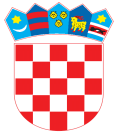          REPUBLIKA HRVATSKA            ZADARSKA ŽUPANIJA  OPĆINA ZEMUNIK DONJI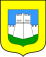               Općinski načelnikUlica I broj 16, 23 222 Zemunik Donji tel: 023 351- 355, e-mail: opcinaze@inet.hr KLASA: 022-01/23-02/01URBROJ: 2198-4-01-23-11Zemunik Donji, 22. ožujka 2023.g.Na temelju članka 46. Statuta Općine Zemunik Donji  (”Službeni glasnik” Općine Zemunik Donji 39/21), Općinski načelnik Općine Zemunik Donji d o n o s i                           ODLUKUo odabiru najpovoljnijih ponuditelja za prodaju građevinskog zemljišta u Zemuniku Donjem – Stambena zona ‘’Centar’’Članak 1.Na temelju Odluke Općinskog načelnika o raspisivanju javnog natječaja KLASA:022-01/22-02/01; URBROJ:2198/04-01-22-33 od 22. prosinca 2022.g. proveden je javni natječaj za prodaju građevinskog zemljišta u Zemuniku Donjem – Stambena zona ‘’Centar’’.Natječaj za prodaju građevinskog zemljišta u vlasništvu Općine Zemunik Donji raspisan je u periodu od 09.ožujka do 17. ožujka 2023.g. za  ukupno 9 građevinskih zemljišta  (k.č: 7324/3, 7324/5, 7324/6, 7324/8, 7324/10, 7324/11, 7324/12, 7324/13, 7324/14) ukupne površine 6.153 m2, objavljen u Zadarskom listu, na Internet stranici Općine Zemunik Donji i oglasnim  pločama na području  Općine Zemunik Donji.Temeljem Odluke o prodaji građevinskog zemljišta u vlasništvu Općine Zemunik Donji:Početna cijena građevinskog zemljišta u Zemuniku Donjem iznosi..........33,26 eura/m2Članak 2.Prema kriterijima za odabir ponuda sukladno natječaju i zapisnika o ocjeni ponuda  za prodaju građevinskog zemljišta u vlasništvu Općine Zemunik Donji utvrđuju se odabrani ponuditelji :GRAĐEVINSKO ZEMLJIŠTE U ZEMUNIKU DONJEM – STAMBENA ZONA “CENTAR’’  ukupne površine 681m2 na k.č.7324/3 k.o. Zemunik, početne cijene građevinskog zemljišta od 33,26 eura/m2, kao najpovoljniji ponuditelj s ponuđenom cijenom u visini od 35,00 eura/m2 odabire se:MILA DELIJA TOMIČIĆOIB:38756419003Ulica XVI  37, 23222 Zemunik Donji GRAĐEVINSKO ZEMLJIŠTE U ZEMUNIKU DONJEM – STAMBENA ZONA “CENTAR’’  ukupne površine 624 m2 na k.č.7324/5 k.o. Zemunik, početne cijene građevinskog zemljišta od 33,26 eura/m2, kao najpovoljniji ponuditelj s ponuđenom cijenom u visini od 34,00 eura/m2 odabire se:FRANE FABIJANOIB:94287182798Ulica XVIII  1 A, 23222 Zemunik Donji GRAĐEVINSKO ZEMLJIŠTE U ZEMUNIKU DONJEM – STAMBENA ZONA “CENTAR’’  ukupne površine 624 m2 na k.č.7324/6 k.o. Zemunik, početne cijene građevinskog zemljišta od 33,26 eura/m2, kao najpovoljniji ponuditelj s ponuđenom cijenom u visini od 42,10 eura/m2 odabire se:GORAN MARJANOVIĆOIB:41558892459Ulica II 68 B, 23222 Zemunik Donji GRAĐEVINSKO ZEMLJIŠTE U ZEMUNIKU DONJEM – STAMBENA ZONA “CENTAR’’  ukupne površine 734 m2 na k.č.7324/8 k.o. Zemunik, početne cijene građevinskog zemljišta od 33,26 eura/m2, kao najpovoljniji ponuditelj s ponuđenom cijenom u visini od 33,26 eura/m2 odabire se:DINO PALEKAOIB:55310034444Ulica II  52, 23222 Zemunik Donji GRAĐEVINSKO ZEMLJIŠTE U ZEMUNIKU DONJEM – STAMBENA ZONA “CENTAR’’ ukupne površine 744 m2 na k.č.7324/11 k.o. Zemunik, početne cijene građevinskog zemljišta od 33,26 eura/m2, kao najpovoljniji ponuditelj s ponuđenom cijenom u visini od 37,50  eura/m2 odabire se:KREŠIMIR BULJATOIB:58307756794Ulica III  6, 23222 Zemunik Donji GRAĐEVINSKO ZEMLJIŠTE U ZEMUNIKU DONJEM – STAMBENA ZONA “CENTAR’’  ukupne površine 728 m2 na k.č.7324/12 k.o. Zemunik, početne cijene građevinskog zemljišta od 33,26 eura/m2, kao najpovoljniji ponuditelj s ponuđenom cijenom u visini od 36,00 eura/m2 odabire se:MANUEL PINČIĆOIB:68863134429Ulica XX  10, 23222 Zemunik Donji GRAĐEVINSKO ZEMLJIŠTE U ZEMUNIKU DONJEM – STAMBENA ZONA “CENTAR’’  ukupne površine 700 m2 na k.č.7324/13 k.o. Zemunik, početne cijene građevinskog zemljišta od 33,26 eura/m2, kao najpovoljniji ponuditelj s ponuđenom cijenom u visini od 40,00 eura/m2 odabire se:IVANA KRNČEVIĆOIB:87238600099Ulica XVIII  17, 23222 Zemunik Donji GRAĐEVINSKO ZEMLJIŠTE U ZEMUNIKU DONJEM – STAMBENA ZONA “CENTAR’’  ukupne površine 653 m2 na k.č.7324/14 k.o. Zemunik, početne cijene građevinskog zemljišta od 33,26 eura/m2, kao najpovoljniji ponuditelj s ponuđenom cijenom u visini od 33,26  eura/m2 odabire se:PATRIK LLESHIOIB:83044132623Ulica III 5, 23222 Zemunik Donji Članak 3.Općinski načelnik će sa odabranim ponuditeljima sklopiti ugovor o kupoprodaji građevinskog zemljišta.                                                                    Članak 4.Ova Odluka  stupa na snagu 8 dana od objave u Službenom glasniku Općine Zemunik Donji.OPĆINSKI NAČELNIK Ivica Šarić dipl. inž. 